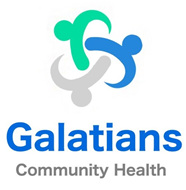 Date:____/____/___Patient’s Name:________________________________________Chart#:__________Current Concerns / New Problems:  	𝥁No concerns  	𝥁Establish care with a new Primary Care Provider. __________________________________________________________________________________________________________________________________________________________________________________________________________________________________________________________________________________________Past Health History:  Have you had any of the following medical conditions?  Acid reflux  Anemia (low blood count) Anxiety / Panic attacks  Arthritis  Asthma  Blood clotting problems  Cancer (Type: ___________________________________)  Chronic back pain  Constipation  COPD / Emphysema  Dementia / Alzheimer’s  Depression  Diabetes / High blood sugar  Erectile dysfunction Eye disorder (Specify:_____________________________)  FibromyalgiaGoutGynecological problems (Specify:_______________________________________)  Hearing loss  Heart disease / Heart attack  Heart Failure  Heart murmur  High blood pressure  High cholesterol  Irregular heart beat / palpitations  Joint problems (Specify:_______________________________________) Kidney problems (Specify:________________) Liver problems  Migraines / Chronic headaches                 Mobility problemsOsteoporosis  Prostate problems  Seasonal Allergies  Seizures  Sexually transmitted disease  Skin condition (Specify:_______________________________________)   Stomach / GI problems (Specify:_______________________________________)  Stroke / TIA  Substance or alcohol abuse  Thyroid problems  Urinary incontinence  Urinary tract infections  Other:_________________________________________Have you had any of the following surgeries?  Appendectomy  Back surgery  Biopsy (Type:____________ ______________________)  Breast surgery  Carotid artery surgery  Cataract surgery  Coronary artery bypass  Colon surgery (Type:______ ______________________)  C-Section(s)  Dilation & Curettage (D&C)  Gallbladder removal  Gastric bypass / Weight loss surgery  Heart stent(s)  Hemorrhoidectomy  Hernia repair (Type:____________________________)  Hysterectomy  Joint replacement (Type:_______________________________________ )  Pacemaker insertion  Prostate surgery  Tonsillectomy  Skin graft  Other:__________________Page 1 of 2 (Health History Form)Prior Hospitalizations: 					           Year: _________ Reason: ________________________________________________________________________Year: _________ Reason: ________________________________________________________________________Year: _________ Reason: ________________________________________________________________________Year: _________ Reason: ________________________________________________________________________Allergies: Please include name of medication or food and type of reaction Name: ______________________________________  Reaction: ________________________________________Name: ______________________________________  Reaction: ________________________________________Name: ______________________________________  Reaction: ________________________________________Name: ______________________________________  Reaction: ________________________________________Current Medications:  Please include prescription medications, over-the-counter drugs, vitamins and supplements Name / Dose 	# Tabs / Frequency 		Name / Dose # 		Tabs / Frequency_______________________________________________ 	________________________________________________________________________________________		________________________________________________________________________________________		________________________________________________________________________________________		________________________________________________________________________________________		_________________________________________Family History: Please indicate if any of the following conditions are present in your family members CHECK YOUR PATIENT PORTAL TO REQUEST FUTURE PRESCRIPTION REFILLS, CHECK LAB RESULTS & MORE!  *FOR OFFICE USE***********************************************************************************************************************𝥁Allergies Reconciled?   𝥁Medications Reconciled?   𝥁Problem List Reconciled?  𝥁Patient Education provided via portal?Page 2 of 2 (Health History Form)4551 New Bern Avenue, Ste. 160 | 3350 Six Forks Rd |Raleigh, NC | ph: 919.556.1008 | fax: 919.556.6099HEALTH HISTORY FORM - ADULT - Primary Care apptsRelative StatusCancer(Specify Type)DiabetesHeart DiseaseHigh Blood PressureMental Illness (Specify)StrokeOther(Specify)Father𝥁 Alive𝥁 Deceased𝥁𝥁𝥁𝥁Mother𝥁 Alive𝥁 Deceased𝥁𝥁𝥁𝥁Siblings____________𝥁 Alive𝥁 Deceased𝥁𝥁𝥁𝥁Children____________𝥁 Alive𝥁 Deceased𝥁𝥁𝥁𝥁Other Family Members____________𝥁 Alive𝥁 Deceased𝥁𝥁𝥁𝥁SIGNATURE (Patient / Legal Guardian)